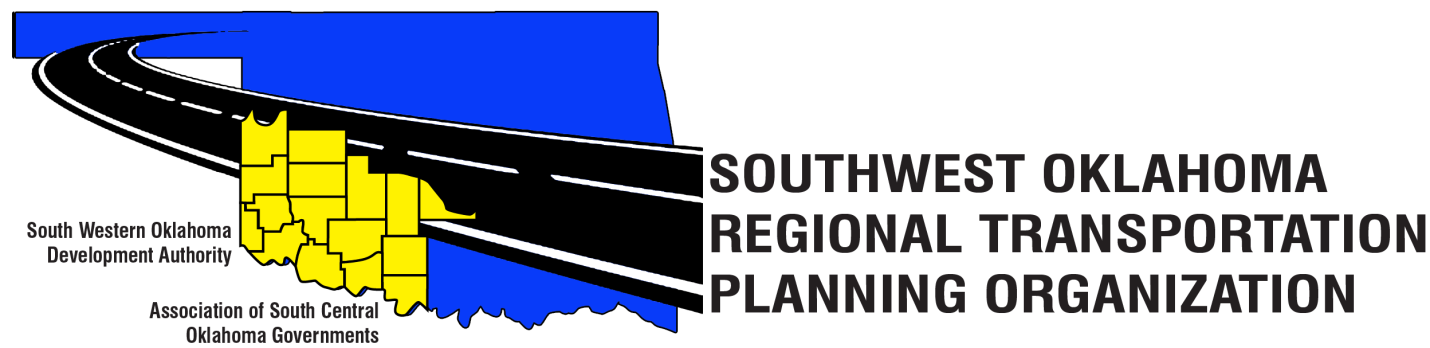 SORTPOTechnical Committee MinutesApril 13, 201710:00 a.m.Others in attendance included:  Becky Cockrell, SORTPO; Julie Sanders Consultant;1.	Call to Order: 	The Technical Committee meeting was called to order by Becky Cockrell.  2.	Roll Call – Introductions:	Becky Cockrell- quorum declared3.	Approval of Minutes: 	The minutes of the March 9, 2017 meeting were reviewed.  Motion was made by Elesia Church to approve minutes and seconded by Jeff Morton, motion passed.4.	Discuss and consider recommending to the SORTPO Policy Board the following: 	A.) Discuss Goal categories and strategies for Cotton, Greer, Harmon, Jackson, Jefferson, Stephens, & Tillman County 2040 LRTP. Comments from the Technical Committee members were incorporated into the recommended revisions. The Committee recommended adding Tourism Goal to Jefferson, Stephens, and Tillman Counties. Discussion on including a specific goal for Altus Air Force Base was also discussed. This goal could also be a strategy under an existing goal. (Attachment 1a-1g additions are shown with an underline and deletions are shown by strikethrough. Comments from the Technical Committee members were incorporated into the recommended revisions. Motion was made by Steve Kelly to recommend that the  Policy  Board consider  the (attachment 1a-1g),  seconded by Bryce Bohot, motion passed.  	B.) Key issues, trends, and challenges for Cotton, Greer, Harmon, Jackson, Jefferson, Stephens, & Tillman County 2040 LRTP.  Comments discussed that several key issues, trends, and concerns should be included in each LRTP. Information from survey results were shared. (Attachment 2a-2g additions are shown with an underline and deletions are shown by strikethrough.  Motion was made by Elesia Church to recommend that the Policy Board consider the (attachment 2a-2g), seconded by Jeff Morton, motion passed.7.  Old Business: 8.   Reports and Comments: Elesia Church reported that she had attended the “Strong Towns Summit” in Tulsa Oklahoma.  She encouraged everyone that if the opportunity arises that you should attend a session.  The link for more information.  http://www.strongtowns.org/9.   Adjourn: 	Basil Weatherly moved adjournment, Elesia Church seconded.Western Technology CenterRed River Technology CenterAdult Education Bldg 621 Sooner Dr.JDM Business Center, Rm B113Burns Flat, OK 73624Duncan, OK 73533Technical Committee MembersP/ATechnical Committee MembersP/ABryce BohotPMonty ProfittAElesia ChurchPBasil WeatherlyPJana Harris                 By Phone PMike WeixelALee LitterellASteve KellyPJim MasonAJohn Sheppard             By PhonePJeff Morton  PKevin Ouellette           By PhoneP